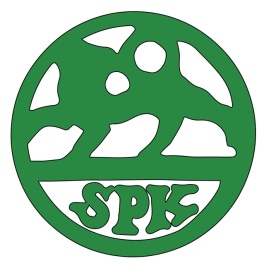 Tilmelding tilSpidshundeklubben´sSchweissprøveTilmelding tilSpidshundeklubben´sSchweissprøveTilmelding tilSpidshundeklubben´sSchweissprøveTilmelding tilSpidshundeklubben´sSchweissprøve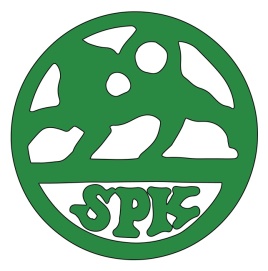 DatoDatoDatoStedStedStedStedStedStedPrøvetypeGebyrGebyrGebyrGebyrSæt XSæt XSæt XHUSKUdfyldAdgangsgivendeprøve400m / 3 timer525 kr.525 kr.525 kr.525 kr.Sæt XSæt XSæt X400m / 20 timer580 kr.580 kr.580 kr.580 kr.Sæt XSæt XSæt X600m / 20 timer580 kr.580 kr.580 kr.580 kr.Sæt XSæt XSæt X1000m / 20 timer890 kr.890 kr.890 kr.890 kr.Sæt XSæt XSæt XSporet ønskes udlagt somDråbeDråbeDråbeDråbeSæt XSæt XSæt XSporet ønskes udlagt somFærtskoFærtskoFærtskoFærtskoSæt XSæt XSæt XAdgangsgivende prøve:Adgangsgivende prøve:Adgangsgivende prøve:Prøve: Prøve: Prøve: Prøve: Prøve: Prøve: Sted: Sted: Sted: Dato: Dato: Dato: Dato: Dato: Dato: Står hunden fil championat ved bestået prøve:      Hvis ja, skriv hvor og hvornår de championatgivende resultater er opnået.Står hunden fil championat ved bestået prøve:      Hvis ja, skriv hvor og hvornår de championatgivende resultater er opnået.Står hunden fil championat ved bestået prøve:      Hvis ja, skriv hvor og hvornår de championatgivende resultater er opnået.Står hunden fil championat ved bestået prøve:      Hvis ja, skriv hvor og hvornår de championatgivende resultater er opnået.Står hunden fil championat ved bestået prøve:      Hvis ja, skriv hvor og hvornår de championatgivende resultater er opnået.Står hunden fil championat ved bestået prøve:      Hvis ja, skriv hvor og hvornår de championatgivende resultater er opnået.Står hunden fil championat ved bestået prøve:      Hvis ja, skriv hvor og hvornår de championatgivende resultater er opnået.Står hunden fil championat ved bestået prøve:      Hvis ja, skriv hvor og hvornår de championatgivende resultater er opnået.Står hunden fil championat ved bestået prøve:      Hvis ja, skriv hvor og hvornår de championatgivende resultater er opnået.Race: Race:        Han       Han       Han       Han       Tæve       Tæve       TæveStambogs nr.: Stambogs nr.: Id-nummer (chip/tatovering) Id-nummer (chip/tatovering) Id-nummer (chip/tatovering) Id-nummer (chip/tatovering) Id-nummer (chip/tatovering) Id-nummer (chip/tatovering) Id-nummer (chip/tatovering) Hundens Stambogsnavn: Hundens Stambogsnavn: Hundens Stambogsnavn: Hundens Stambogsnavn: Hundens Stambogsnavn: Hundens Stambogsnavn: Hundens Stambogsnavn: Hundens Stambogsnavn: Hundens Stambogsnavn: Hundens Kaldenavn: Hundens Kaldenavn: Hundens Kaldenavn: Hundens Kaldenavn: Hundens Kaldenavn: Hundens Kaldenavn: Hundens Kaldenavn: Hundens Kaldenavn: Hundens Kaldenavn: Farve:  Farve:  Fødselsdato: Fødselsdato: Fødselsdato: Fødselsdato: Fødselsdato: Fødselsdato: Fødselsdato: Fører af hunden:Fører af hunden: Fører:  Fører:  Fører:  Fører:  Fører:  Fører:  Fører: Mdl.nummer i DKK eller specialklub. Mdl.nummer i DKK eller specialklub. Angiv venligst hvilken klub: Angiv venligst hvilken klub: Angiv venligst hvilken klub: Angiv venligst hvilken klub: Angiv venligst hvilken klub: Angiv venligst hvilken klub: Angiv venligst hvilken klub: Har fører tidligere erfaring som sporudlægger.Har fører tidligere erfaring som sporudlægger.Har fører tidligere erfaring som sporudlægger.Har fører tidligere erfaring som sporudlægger.       Ja       Ja       Ja       Nej        Nej Ejer af hunden:Ejer af hunden:Ejer: Ejer: Ejer: Ejer: Ejer: Ejer: Ejer: Mdl.nummer i DKK eller specialklub. Mdl.nummer i DKK eller specialklub. Angiv venligst hvilken klub: Angiv venligst hvilken klub: Angiv venligst hvilken klub: Angiv venligst hvilken klub: Angiv venligst hvilken klub: Angiv venligst hvilken klub: Angiv venligst hvilken klub: Ejers adresse: Ejers adresse: Mobil nr. (der bruges på prøven): Mobil nr. (der bruges på prøven): Mobil nr. (der bruges på prøven): Mobil nr. (der bruges på prøven): Mobil nr. (der bruges på prøven): Mobil nr. (der bruges på prøven): Mobil nr. (der bruges på prøven): Post nr. og by: Post nr. og by: E-mail: E-mail: E-mail: E-mail: E-mail: E-mail: E-mail: Bemærkninger: Bemærkninger: Bemærkninger: Bemærkninger: Bemærkninger: Bemærkninger: Bemærkninger: Bemærkninger: Bemærkninger: Alle som får plads på prøven, får umiddelbart efter tilmeldingsfristen oplyst kontonummer, til indbetaling af startgebyret. Først når beløbet er modtaget af arrangørerne, er man garanteret sin plads.Alle som får plads på prøven, får umiddelbart efter tilmeldingsfristen oplyst kontonummer, til indbetaling af startgebyret. Først når beløbet er modtaget af arrangørerne, er man garanteret sin plads.Alle som får plads på prøven, får umiddelbart efter tilmeldingsfristen oplyst kontonummer, til indbetaling af startgebyret. Først når beløbet er modtaget af arrangørerne, er man garanteret sin plads.Alle som får plads på prøven, får umiddelbart efter tilmeldingsfristen oplyst kontonummer, til indbetaling af startgebyret. Først når beløbet er modtaget af arrangørerne, er man garanteret sin plads.Alle som får plads på prøven, får umiddelbart efter tilmeldingsfristen oplyst kontonummer, til indbetaling af startgebyret. Først når beløbet er modtaget af arrangørerne, er man garanteret sin plads.Alle som får plads på prøven, får umiddelbart efter tilmeldingsfristen oplyst kontonummer, til indbetaling af startgebyret. Først når beløbet er modtaget af arrangørerne, er man garanteret sin plads.Alle som får plads på prøven, får umiddelbart efter tilmeldingsfristen oplyst kontonummer, til indbetaling af startgebyret. Først når beløbet er modtaget af arrangørerne, er man garanteret sin plads.Alle som får plads på prøven, får umiddelbart efter tilmeldingsfristen oplyst kontonummer, til indbetaling af startgebyret. Først når beløbet er modtaget af arrangørerne, er man garanteret sin plads.Alle som får plads på prøven, får umiddelbart efter tilmeldingsfristen oplyst kontonummer, til indbetaling af startgebyret. Først når beløbet er modtaget af arrangørerne, er man garanteret sin plads.   Ved fremsendelse af denne tilmelding, erklærer indsender/ejer samtidig at have læst og accepteret DKK´s prøveregler, samt rigtigheden af de oplysninger der gives på tilmeldingsblanketten.Udfyld ansøgningen og indsend den som Word fil til sporudvalg@spidshundeklubben.dk   Ved fremsendelse af denne tilmelding, erklærer indsender/ejer samtidig at have læst og accepteret DKK´s prøveregler, samt rigtigheden af de oplysninger der gives på tilmeldingsblanketten.Udfyld ansøgningen og indsend den som Word fil til sporudvalg@spidshundeklubben.dk   Ved fremsendelse af denne tilmelding, erklærer indsender/ejer samtidig at have læst og accepteret DKK´s prøveregler, samt rigtigheden af de oplysninger der gives på tilmeldingsblanketten.Udfyld ansøgningen og indsend den som Word fil til sporudvalg@spidshundeklubben.dk   Ved fremsendelse af denne tilmelding, erklærer indsender/ejer samtidig at have læst og accepteret DKK´s prøveregler, samt rigtigheden af de oplysninger der gives på tilmeldingsblanketten.Udfyld ansøgningen og indsend den som Word fil til sporudvalg@spidshundeklubben.dk   Ved fremsendelse af denne tilmelding, erklærer indsender/ejer samtidig at have læst og accepteret DKK´s prøveregler, samt rigtigheden af de oplysninger der gives på tilmeldingsblanketten.Udfyld ansøgningen og indsend den som Word fil til sporudvalg@spidshundeklubben.dk   Ved fremsendelse af denne tilmelding, erklærer indsender/ejer samtidig at have læst og accepteret DKK´s prøveregler, samt rigtigheden af de oplysninger der gives på tilmeldingsblanketten.Udfyld ansøgningen og indsend den som Word fil til sporudvalg@spidshundeklubben.dk   Ved fremsendelse af denne tilmelding, erklærer indsender/ejer samtidig at have læst og accepteret DKK´s prøveregler, samt rigtigheden af de oplysninger der gives på tilmeldingsblanketten.Udfyld ansøgningen og indsend den som Word fil til sporudvalg@spidshundeklubben.dk   Ved fremsendelse af denne tilmelding, erklærer indsender/ejer samtidig at have læst og accepteret DKK´s prøveregler, samt rigtigheden af de oplysninger der gives på tilmeldingsblanketten.Udfyld ansøgningen og indsend den som Word fil til sporudvalg@spidshundeklubben.dk   Ved fremsendelse af denne tilmelding, erklærer indsender/ejer samtidig at have læst og accepteret DKK´s prøveregler, samt rigtigheden af de oplysninger der gives på tilmeldingsblanketten.Udfyld ansøgningen og indsend den som Word fil til sporudvalg@spidshundeklubben.dk